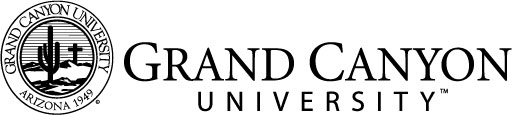 Instructional Models/StrategiesPart 1: AnalysisPart 2: ApplicationDescriptionExampleSupporting Diverse Needs of Students (ie. ELL, gifted, Students with Exceptionalities, etc).Direct Instruction Concept Attainment Concept DevelopmentVocabulary Acquisition Cooperative Learning Inquiry Approach Grade Level Grade Level Academic Standard Learning Objective  Learning Objective  Learning Objective  Instructional Model/Strategy 1:ExplanationExplanationInstructional Model/Strategy 1:RationaleRationaleInstructional Model/Strategy 2:ExplanationExplanationInstructional Model/Strategy 2:RationaleRationaleInstructional Model/Strategy 3: ExplanationExplanationInstructional Model/Strategy 3: RationaleRationale